РЕШЕНИЕСобрания депутатов Шоруньжинского сельского поселения  № 143                                                                                   от 20 июня 2023 годаО внесении  изменений  в  решение Собрания депутатов Шоруньжинского сельского поселения № 96  от 06.02.2013 года «Об утверждении Правил землепользования и застройки Шоруньжинского сельского поселения»	В соответствии с Федеральным законом Российской Федерации
от 6 октября 2003 года № 131-ФЗ «Об общих принципах организации деятельности местного самоуправления в Российской Федерации», Федеральным законом от 14 июля 2022 года № 350-ФЗ «О внесении изменений в Градостроительный кодекс Российской Федерации и отдельные законодательные акты Российской Федерации», Уставом Шоруньжинского сельского поселения Собрание депутатов Шоруньжинского сельского поселения РЕШИЛО:1.Внести  в решение Собрания депутатов Шоруньжинского сельского поселения № 96  от 06.02.2013 года «Об утверждении Правил землепользования и застройки Шоруньжинского сельского поселения (далее –  Правила) следующее изменение:1.1.Пункт 5 статьи 3 Правил изложить в следующей редакции: «5.	Градостроительные регламенты не устанавливаются для земель лесного фонда, земель, покрытых поверхностными водами, земель запаса, земель особо охраняемых природных территорий (за исключением земель лечебно-оздоровительных местностей и курортов), сельскохозяйственных угодий в составе земель сельскохозяйственного назначения, земельных участков, расположенных в границах особых экономических зон и территорий опережающего развития.». 1.2. Пункт 10 статьи 24 Правил изложить в следующей редакции:«10. Требования к подготовке земельных участков для строительства и объекта капитального строительства для реконструкции, капитального ремонта, форма и порядок ведения общего и специальных журналов, в которых ведется учет выполнения работ, порядок осуществления строительства, реконструкции, капитального ремонта, порядок консервации объекта капитального строительства могут устанавливаться нормативными правовыми актами Российской Федерации.».1.3. Статью 24 Правил дополнить частями 4.1и 4.2 следующего содержания : «4.1. При осуществлении строительства, реконструкции, капитального ремонта объектов капитального строительства в соответствии с проектной документацией, рабочей документацией и выполненными на основании проектной документации, рабочей документации работами осуществляется ведение исполнительной документации.».«4.2. Исполнительная документация представляет собой документацию, содержащую материалы в текстовой и графической формах и отображающую фактическое исполнение функционально-технологических, конструктивных, инженерно-технических и иных решений, содержащихся в проектной документации, рабочей документации. Состав и порядок ведения исполнительной документации устанавливаются федеральным органом исполнительной власти, осуществляющим функции по выработке и реализации государственной политики и нормативно-правовому регулированию в сфере строительства, архитектуры и градостроительства.».2. Настоящее решение вступает в силу после его официального опубликования (обнародования).3. Контроль за исполнением настоящего решения оставляю 
за собой.      Глава Шоруньжинского сельского поселения                                А.С. Григорьев        Ял шотан Унчо илемындепутатше Погынжо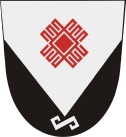 Собрание депутатов Шоруньжинского сельского поселения425127, Морко район,                     Унчо ял,   Т. Ефремов урем, 39,                           тел (83635) 9-43-45425127, Моркинский район,                     с. Шоруньжа, ул. Т. Ефремова, д. 39, тел(83635)9-43-45